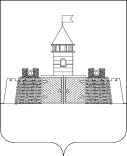 УПРАВЛЕНИЕ ОБРАЗОВАНИЯ АДМИНИСТРАЦИИ МУНИЦИПАЛЬНОГО ОБРАЗОВАНИЯ АБИНСКИЙ РАЙОНМЕСТНОЕ ОТДЕЛЕНИЕ ОБЩЕРОССИЙСКОЙ ОБЩЕСТВЕННО-ГОСУДАРСТВЕННОЙ ОРГАНИЗАЦИИ «ДОБРОВОЛЬНОЕ ОБЩЕСТВО СОДЕЙСТВИЯ АРМИИ, АВИАЦИИ И ФЛОТУ РОССИИ» АБИНСКОГО РАЙОНА КРАСНОДАРСКОГО КРАЯП Р И К А З от  17.03.2017  года                                                                              № 192/12                 г. АбинскОб организации и проведении районных соревнований по военно-прикладному многоборью «Готов к защите Родины», посвященных Дню освобождения  г. Абинска от немецко-фашистских захватчиковВ соответствии с планом работы управления образования администрации муниципального образования Абинский район на 2016-2017 учебный год, с целью  патриотического воспитания учащихся и подготовки допризывной молодежи к службе в армии управление образования администрации муниципального образования Абинский район и местное отделение Общероссийской общественно-государственной организации «Добровольное общество содействия армии, авиации и флоту России» Абинского района Краснодарского края п р и к а з ы в а ю т:1. Провести 27 марта 2017 года в 10.00 (с 9.00 регистрация) районные соревнования по военно-прикладному многоборью «Готов к защите Родины», посвященные Дню освобождения г. Абинска от немецко-фашистских захватчиков (далее – районные Соревнования) на базе муниципального бюджетного учреждения спортивная школа «Виктория» муниципального  образования  Абинский   район  (далее -  МБУ  СШ «Виктория»).2.Утвердить:1) положение о проведении районных Соревнований (далее - Положение) (приложение № 1).2) состав организационного комитета районных Соревнований (приложение № 2).3.Руководителю муниципального бюджетного учреждения дополнительного образования центра внешкольной работы «Патриот» муниципального образования Абинский район (далее - МБУ ДО ЦВР «Патриот») (Овсянников) и председателю местного отделения ДОСААФ России Абинского района (Кияшко) обеспечить:	1) организацию и проведение районных Соревнований;	2) информационно – методическое сопровождение районных Соревнований;	3) награждение победителей  и призеров  районных Соревнований.	  	4. Руководителям общеобразовательных организаций:	   1) обеспечить участие команд в районных Соревнованиях; 		2) организовать подвоз участников районных Соревнований к месту проведения мероприятия (г. Абинск, ул. Мира, 2) за счет средств, предусмотренных в бюджете образовательного учреждения на подвоз учащихся;	   3) возложить ответственность за жизнь и безопасность учащихся во время пути следования  и проведения мероприятия на представителя команды;	   4) обеспечить проведение инструктажа с участниками мероприятия по технике безопасности, правилам поведения во время пути следования и проведения мероприятия (приложение № 2 к Положению). 	    5. Контроль  исполнения  настоящего приказа возложить на заместителя начальника управления образования Марукян Е.Г.Начальник управления                     	Председатель местного_____________С.Н. Филипская                        	отделения ДОСААФ России                     	                                                                            Абинского района	                                                                            ____________ Г.П. Кияшко